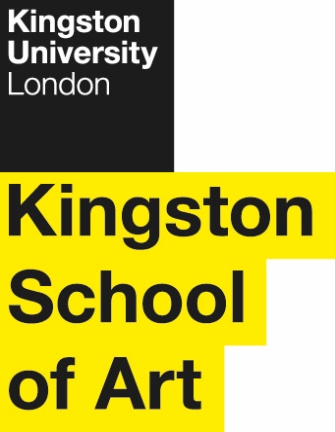 Programme SpecificationTitle of Course: 	BA (Hons) HistoryDate Specification Produced: 	November 2012Date Specification Last Revised: 	September 2019This Programme Specification is designed for prospective students, current students, academic staff and potential employers.  It provides a concise summary of the main features of the programme and the intended learning outcomes that a typical student might reasonably be expected to achieve and demonstrate if he/she takes full advantage of the learning opportunities that are provided.  More detailed information on the teaching, learning and assessment methods, learning outcomes and content of each module can be found in Student Handbooks and Module Descriptors.SECTION 1:	GENERAL INFORMATIONSECTION2: THE PROGRAMMEProgramme IntroductionAvailable in full field, half field and as a major or minor field, the programme builds on well-stablished foundations. The History team at Kingston has a reputation for excellence and innovation, not only in teaching, learning and research but also in collaborative activity, community engagement, employability and, through our Centre for the Historical Record, in digitisation and electronic dissemination of historical resources. Students benefit from staff experience and expertise in all these areas, and also from cognate disciplines in the School of Arts, Culture and Communication, such as English Literature and Language, Creative Writing, Journalism and Publishing. History also has close links with the School of Social and Behavioural Sciences, with its expertise in Politics, International Relations and Human Rights. Also important to History’s identity, and to the experience of studying History at Kingston, is our close proximity to a town and borough rich in historic attributes, interest and importance. London, so very rich in history, is only a short distance away, and we are located especially close to the National Archives of the UK. The BA History programme covers a wide chronological span, and it draws at every level on the research interests and expertise of the History team especially in early modern, modern and contemporary histories. The thematic range is similarly wide and of an interdisciplinary nature; it encompasses historical and political theory, politics, culture, economic affairs and, more specifically, gender, race, belief, health and sexuality. No less wide is the programme’s geographic spread; it covers Britain, Europe and the Americas and also Asia, Africa and Australasia. Historically focused, the programme is pedagogically and technologically innovative; it makes extensive use of e-technology. The programme aims to make students aware, at each level and on a module-by-module basis, how their studies equip them, through the acquisition and mastering of knowledge and skills appropriate to further study, employment and careers. At level 4 students meet all members of the department, through lectures, seminars and workshops as well as through personal tuition. Teaching and learning at this level provides a broad introduction to university-level History. Year-long modules facilitate depth as well as breadth of learning from the outset. Here students are introduced to aspects of British and European history from the early modern and modern period. The World History module will be, for many students, an opportunity to explore histories with which they may well be relatively unfamiliar: those of the Caribbean, of the Middle East, of central, south and east Asia, and of the Pacific Ocean region among others. In a different, though related, vein, students also take a module on the history of gender and sexuality through the ages. The first year helps emphasise an important aspect of the programme as a whole: its thematic breadth. Our virtual learning environment facilitates access to information and resources and also to interactive learning and teaching. There is also ample opportunity for group work, in seminars. Embedded within one of the L4 modules, personal tuition broadens learning opportunities, to include employability and life skills. Those are further enhanced by contributions from the university’s career development team, Careers and Employability Services. By a variety of means students learn to learn from each other, and from themselves. Level 5 offers optional modules, greater specialisation and the opportunity to study abroad. It marks another stage in students’ progression, as they acquire further knowledge, new skills and confidence in the use of historical resources. Central to the student experience is a core module research project on the history of Victorian Britain, explored and analysed through primary sources. Option modules are provided by History (on nationalism and empire in Britain and Germany and on world history) and also by English Literature and by Politics. As at level 4, the thematic range is wide; modules incorporate study of race, gender, health and welfare, literature and culture, political thought, slavery, resistance and revolution.  Students continue to explore technology in even greater depth, through the use of blogs, wikis and other e-resources. This enables them to discover and exploit more fully History’s capacity as a stimulating, rewarding and vitally relevant discipline, in terms of personal development, employability and careers. Personal tuition offers further assistance, not least in helping prepare students for Level 6 and the final year of their BA studies. In their final year, students build on what they have already learned and achieved, and also construct something uniquely theirs. There is a research dissertation, which students, with supervisory advice and assistance, choose and work on their own historical topic. The innovative Capstone e-module is a collaborative blogging module. Students work individually and collectively, developing blog posts on a historical topic of their choosing. Equally innovative is the History Worklink option module, which enables students to gain valuable work experience at a History-related institution such as an archive, record office or heritage site. A range of other option modules enable students to work with experts on topics such as the French Revolution, contemporary Britain, fascism, genocide and the modern Middle East. With its mixture of research, e-learning and exciting historical topics, level 6 of the programme is both culmination and final preparation for further study and the world of employment.  Aims of the ProgrammeThe main aims of the field are: To introduce students to the methodology, concepts and language of HistoryTo introduce students to issues and debates in HistoryTo foster critical thinking and independent learning in studentsTo provide students with knowledge for an understanding of the contemporary worldTo enable students to develop written, oral  and other communication skills, including those relating to e-technologyTo prepare students for graduate employment, further study and lifelong learning through the acquisition of key (transferable) skillsAdditional aims of the half field are:To provide opportunity for specialisation in the field of historical studyTo provide opportunity for a  history-related work experience projectTo equip students where necessary with the specialist skills necessary to undertake and successfully complete an optional final year dissertation Additional aims of the major field are:To provide opportunity for further specialisation in the field of historical study Additional aims of the full field are:To provide opportunity for still further specialisation in the field of historical study Intended Learning OutcomesThe programme provides opportunities for students to develop and demonstrate knowledge and understanding, skills and other attributes in the following areas, as noted below.  The programme outcomes are referenced to the QAA Subject Benchmarks for History (2014) and the Frameworks for Higher Education Qualifications of UK Degree-Awarding Bodies (2014), and they relate to the typical student.In addition to the programme learning outcomes identified overleaf, the programme of study defined in this programme specification will allow students to develop a range of Key Skills as follows:Entry RequirementsThe minimum entry qualifications for the programme are:From A levels:	112 points and upwards or equivalent qualifications and experience. Applicants with the following backgrounds are encouraged to apply:Mature applicants with prior relevant experiential learning;Mature applicants with qualifications other than at A or AS levelBTEC:		Distinction, Distinction, MeritAccess Diploma:GCSE: Candidates are normally required to hold five GCSE subjects scores 9-4 (or equivalent grades A*-C) including Mathematics and English Language. Key Skills Level 2/3 may be used in lieu of poor GCSEs, depending on combination.A minimum IELTS score of 6.5 or equivalent is required for those for whom English is not their first language.Programme StructureThis programme is offered in full-time, part-time and sandwich modes, and leads to the award of BA (Hons) History.  Entry is normally at level 4 with A-level or equivalent qualifications (See section D).  Transfer from a similar programme is possible at level 5 with passes in comparable level 4 modules – but is at the discretion of the course team.  Intake is normally in September. E1.	Professional and Statutory Regulatory BodiesNoneE2.	Work-based learning, including sandwich programmesA number of work and work-related placements within and outside the university are available at level 6. Often based in a record office or archive, these placements allow students to experience ‘History at work’ and to deploy and further extend the skills they have acquired through their studies.  Students also have the opportunity to reflect critically upon their working environment and on their personal experience of work. This degree is also available with a sandwich option. Students selecting this route will be supported by the placements office in finding a suitable work placementE3.	Outline Programme StructureEach level is made up of four modules each worth 30 credit points.  Typically a student must complete 120 credits at each level.    All students will be provided with the University regulations and specific additions that are sometimes required for accreditation by outside bodies (e.g. professional or statutory bodies that confer professional accreditation).  Full details of each module will be provided in module descriptors and student module guides.  Full Field students take all modules.Half field students must take HS4001 World History and HS4005 Chaplin to Churchill, Britain, 1914-1959. This course permits progression from Level 4 to Level 5 with 90 credits at Level 4 or above. The outstanding 30 credits from Level 4 can be trailed into Level 5 and must be passed before progression to Level 6.Students exiting the programme at this point who have successfully completed 120 credits are eligible for the award of Certificate of Higher Education in History.Full field students take HS5002 Life among the Victorians, and three option modules.Major field students take HS5002 Life among the Victorians and two option modules.Half field students must take HS5002 Life among the Victorians and one option modulesMinor field students must take HS5002 Life among the Victorians This course permits progression from Level 5 to Level 6 with 90 credits at Level 5 or above. The outstanding 30 credits from Level 5 can be trailed into Level 6 and must be passed before consideration for an award or progression to Level 7 (if appropriate).Students exiting the programme at this point who have successfully completed 120 credits are eligible for the award of Diploma of Higher Education in History.120 Credits	Full Field		Core: HS6001 and one module from Group A 		Optional: two other modules from Group A or Group B60 Credits	Half Field		HS6001 and one other module from Group A30 Credits	Minor Field		HS6001 or either of the Group A modules*Note: students considering HS6006 must first discuss with the module leaderPrinciples of Teaching, Learning and Assessment Throughout the programme teaching and learning methods relate to module content and learning outcomes. Lectures ensure that students obtain key knowledge. Through seminars and workshops students then develop more individual interests as well as personal and key skills. Seminars and workshops also provide opportunity for peer-assisted learning. A range of assessment methods, both formative and summative, enable students to demonstrate knowledge and skills. Methods include course work, oral presentations, in-class tests, blogs, written examinations both seen and unseen, a dissertation and an e-journal. Module assessment provides formative and feed forward opportunities in preparation for summative assessment. Care is taken to avoid assessment bunching. Throughout the programme diagnostic tests monitor progress in the development of key skills. These also help to identify where student support may be required, through the Academic Success Centre or other means.Led by learning and research, the programme is designed to take account of university curriculum design principles. It makes use of a wide range of teaching and learning methods to ensure student engagement and enjoyment. From the outset and throughout its course the programme emphasises the extent to which students are part of a community of scholars, linked to other such communities within and beyond the university. Those other communities comprise students and anyone with an active interest in historical reading, study, research, writing and broadcasting. The town and borough of Kingston and surrounding areas are rich in historical interest and importance, and students are encouraged to engage actively with activities in those areas. Students are also encouraged to undertake trips to London, with its array of historically fascinating destinations. At Kingston students experience History, in the process of learning about it. The programme aims to be thematically broad and also distinctive through its emphasis on the history of people, places, material objects, organisations, societies and states. The histories that students encounter are a mixture of the private and the public, the early modern, the modern and the contemporary. Those histories do not relate only to Kingston, or to the United Kingdom: students learn about many other places, through the programme’s emphasis on international and world histories. The History programme is outward looking, in every sense. Just as the learning environment for History extends beyond the university, it also involves the participation of people beyond the History team and the Centre for the Historical Record. Students have access to the expertise of peer mentors, librarians and specialists in careers, employability and academic and administrative support. The Personal Tutor scheme is integral to the programme and is embedded in modules. (Personal tuition at level 6 is linked to dissertation teaching and supervision and for minor field students we make separate arrangements if required.) The social activities of the History Society also help to complement the curriculum and make the experience of studying enjoyable as well as interesting. Encouraging students’ sense of enquiry and of adventure at level 4 helps ensure they cope successfully with the scholarly demands on them at level 5 and level 6. There is increasingly greater emphasis on analysis, on argument, on independence of mind, on historiography. Above all, there is greater emphasis on research, beyond the LRC and beyond Google. The level 5 core module, on Victorian Britain, requires students to delve deeply into historical records and data. With its emphasis on research skills the module provides excellent preparation for dissertation study at level 6. Because of staff research sabbaticals, not all option modules at level 5 and level 6 may be offered every year. Research-led History topics at L6 include: Enlightenment and revolution in France: British society since the 1960s; European and British fascism; Britain and the US in the twentieth century. The dissertation, taken by full field students and available to half field students, is an extended, supervised research project of 8-10,000 words. The module also incorporates personal tuition. On the Capstone module, content is varied and student-driven. It encompasses online research-based articles, reviews and reports on contemporary events from a historical perspective. The dissertation helps to hone employability skills such as prioritisation and independent working, while the Capstone module also develops collaborative, managerial and leadership abilities. The History Worklink module is particularly suitable for students interested in a career in archives, heritage or associated fields of activity. Worklink also encourages students to consider in depth the nature of history beyond the academy, or ‘Public History’, including how History influences society and public policy.  Building on what has preceded it, and adding new elements of historical practice, level 6 provides students with excellent preparation for further study and the world of work.     Support for Students and their  LearningStudents are supported by:A Module Leader for each moduleA Course Leader to help students understand the programme structurePersonal Tutors to provide academic and personal supportA placement tutor to give general advice on placementsTechnical support to advise students on IT and the use of softwareA designated Course AdministratorAn induction week at the beginning of each new academic sessionStaff Student Consultative CommitteeVLE/Canvas – a versatile online interactive intranet and learning environment accessible both on and off-siteLinkedIn Learning – an online platform offering self-paced software tutorialsAn Academic Success Centre that provides academic skills support for both UG and PG students Student support facilities that provide advice on issues such as finance, regulations, legal matters, accommodation, international student support etc.A Student Achievement Officer who provides pastoral supportSupport for students with disabilities  The Union of Kingston StudentsCareers and Employability Services team who will provide support for students prior to undertaking work placement(s).Ensuring and Enhancing the Quality of the CourseThe University has several methods for evaluating and improving the quality and standards of its provision.  These include:External ExaminersBoards of Study with student representationAnnual Monitoring and EnhancementPeriodic review undertaken at subject levelStudent evaluation including MEQs (module evaluation questionnaires), Level Surveys and the NSS (National Student Survey)Moderation policiesFeedback from employersEmployability Statement This programme is designed to fulfil curriculum requirements as advised by the Quality Assurance Agency for Higher Education, through publications such as the History Subject Benchmark Statement. Its designers have also drawn on other recent published work on employability produced by the now defunct History Subject Centre of the Higher Education Academy. The programme deploys a wide range of teaching and learning strategies to meet and exceed curricular requirements, including those of employability. While focused on the acquisition of skills and knowledge – about employability and careers as well as about History – the programme also aims to stimulate and develop in each student attributes such as self-awareness and self-confidence, critical thinking, resourcefulness, adaptability and self-motivation.  Employability is important for each module, and at each level. Most notably, L6 students have the opportunity to undertake an independent supervised dissertation project; they work in teams on the production of an in-house e-journal and they may engage in work and work-related placements at institutions engaged in the ‘business’ of History within and outside the university. Employability, with learning, forms part of the programme’s design. History graduates go on to employment in education, in heritage and other history-related fields, in law, banking and finance, in business and retail and in manufacturing and service sector industries. Approved Variants from the Undergraduate Regulations.There are no variants from the Undergraduate Regulations. Other sources of information that you may wish to consultQAA Subject Benchmark Statement: History (2014)http://www.qaa.ac.uk/docs/qaa/subject-benchmark-statements/sbs-history-14.pdf?sfvrsn=269ff781_12QAA Frameworks for Higher Education Qualifications of UK Degree-Awarding Bodies (2014)http://www.qaa.ac.uk/docs/qaa/quality-code/qualifications-frameworks.pdf?sfvrsn=170af781_14QAA UK Quality Code for Higher Education http://www.qaa.ac.uk/quality-codeLisa Lavender, for the History Subject Centre, Higher Education Academy: History Graduates with Impact (2011)http://www2.warwick.ac.uk/fac/cross_fac/heahistory/publications/The Higher Education Academy: Arts and Humanitieshttp://www.heacademy.ac.uk/disciplines/historyThe Historical Associationhttp://www.history.org.uk/Kingston University website: Centre for the Historical Recordhttp://fass.kingston.ac.uk/research/historical-record/History@Kingston blog sitehttps://historyatkingston.wordpress.com/Development of Programme Learning Outcomes in ModulesThis map identifies where the field/course learning outcomes are summatively assessed across the modules for this field/course.  It provides an aid to academic staff in understanding how individual modules contribute to the field/course aims, a means to help students monitor their own learning, personal and professional development as the field/course progresses and a checklist for quality assurance purposes.  Students will be provided with formative assessment opportunities throughout the course to practise and develop their proficiency in the range of assessment methods utilised.  Technical AnnexTitle:Awarding Institution:Kingston UniversityTeaching Institution:Kingston UniversityLocation:Penrhyn RoadProgramme Accredited by:Not applicableProgramme Learning OutcomesProgramme Learning OutcomesProgramme Learning OutcomesProgramme Learning OutcomesProgramme Learning OutcomesProgramme Learning OutcomesKnowledge and UnderstandingOn completion of the Minor Field students will be able to:Intellectual skills – able to:On completion of the Minor Field students will be able to:Subject Practical skills On completion of the Minor Field students will be able to:A1Demonstrate knowledge of British, European and other national and world histories and their interconnectednessB1Evaluate, compare and contrast different historical arguments and debatesC1Complete successfully the study of a historical topicA2Reflect on how interpretation of British, European and other national and world histories has altered over timeB2Demonstrate some familiarity with relevant concepts and theoriesC2Record and deploy ideas and information orally and in writing A3Use their knowledge of history and historical interpretation to formulate questions and offer answers to historical problemsB3Show awareness of the role of History in societyC3Locate, interpret and analyse historical evidenceA4Use historical knowledge and interpretation as a framework for understanding the contemporary worldB4Reflect on the experiences of people in historyC4Demonstrate some  capability in the use of technology for HistoryOn completion of the Half Field students will also be able to:On completion of the Half Field students will also  be able to:On completion of the Half Field students will also  be able to:A5Formulate questions on the historical topics they studyB5Demonstrate further awareness and knowledge of historiographyC5Complete successfully the study of a specialised historical topicA6Demonstrate knowledge and understanding of a wider range of History, across periods and placesC6Demonstrate how skills in History may relate to the workplace On completion of the Major Field students will also be able to:On completion of the Major Field students will also be able to:On completion of the Major Field students will also be able to:A7Analyse and evaluate a wider range of primary historical evidenceB6Reflect critically on the place of the past in the presentC7Demonstrate advanced capability in the use of technology for History Key SkillsKey SkillsKey SkillsKey SkillsKey SkillsKey SkillsKey SkillsSelf-Awareness SkillsCommunication SkillsInterpersonal SkillsResearch and information Literacy SkillsNumeracy SkillsManagement & Leadership SkillsCreativity and Problem Solving SkillsTake responsibility for  own learning and plan for and record own personal developmentExpress ideas clearly and unambiguously in writing and the spoken workWork well  with others in a group or teamSearch for and select relevant sources of informationCollect data from primary and secondary sources and use appropriate methods to manipulate and analyse this dataDetermine the scope of a task (or project)Apply scientific and other knowledge to analyse and evaluate information and data and to find solutions to problemsRecognise own academic strengths and weaknesses, reflect on performance and progress and respond to feedbackPresent, challenge and defend  ideas and results effectively orally and in writingWork flexibly and respond to changeCritically evaluate information and use it appropriatelyPresent and record data in appropriate formatsIdentify resources needed to undertake the task (or project) and to schedule and manage the resourcesWork with complex ideas and justify judgements made through effective use of evidenceOrganise self effectively, agreeing and setting realistic targets, accessing support where appropriate and managing time to achieve targetsActively listen and respond appropriately to ideas of othersDiscuss and debate with others and make concession to reach agreementApply the ethical and legal requirements in both the access and use of informationInterpret and evaluate data to inform and justify argumentsEvidence ability to successfully complete and evaluate a task (or project), revising the plan where necessaryWork effectively with limited supervision in unfamiliar contextsGive, accept and respond to constructive feedbackAccurately cite and reference information sourcesBe aware of issues of selection, accuracy and uncertainty in the collection and analysis of dataMotivate and direct others to enable an effective contribution from all participantsShow sensitivity and respect for diverse values and beliefsUse software and IT technology as appropriateLevel 4 (all core)Level 4 (all core)Level 4 (all core)Level 4 (all core)Level 4 (all core)Compulsory modulesModule codeCredit ValueLevel Teaching BlockWorld History, 1700-2000HS40013041&2Birth of the Modern Era: Britain and Europe, 1500-1800HS40033041&2Private Lives, Public Roles: Sex, Society and Identity in HistoryHS40043041&2Chaplin to Churchill: Britain, 1914-1959HS40053041&2Core modulesModule codeCredit ValueLevel Teaching BlockLife among the Victorians: Researching and Writing 19th Century British HistoryHS50023051&2Option modulesOption modulesOption modulesOption modulesOption modulesNationalism and Empire: Britain and Germany, 1815-1914HS50033051&2Age of Extremes: Themes in Twentieth Century World HistoryHS50073051&2Eighteenth Century Literature and RomanticismEL50043051&2Victorian to Modernist LiteratureEL50053051&2Modern Political ThoughtPO50013051&2Latin America: Power, Politics and El Pueblo RisingPO5006301&2Slavery and EmancipationPO5007301&2Level 4Level 4Level 4Level 4Level 5Level 5Level 5Level 5Level 5Level 5Level 5Level 5Level 6Level 6Level 6Level 6Level 6Module CodeHS4001HS4003HS4004HS4005HS5002HS5003HS5007EL5004EL5005PO5001PO5006PO5007HS6001HS6004HS6008PO6007PO6014Programme Learning OutcomesKnowledge & UnderstandingA1SSSSSSSSSSSSSSSSSProgramme Learning OutcomesKnowledge & UnderstandingA2SSSSSSSSSSSSSSSSSProgramme Learning OutcomesKnowledge & UnderstandingA3SSSSSSSSSSSSSSSSSProgramme Learning OutcomesKnowledge & UnderstandingA4SSSSSSSSSSSSSSSSProgramme Learning OutcomesKnowledge & UnderstandingA5SSSSSSSSProgramme Learning OutcomesA6SSSSSSSSSSProgramme Learning OutcomesA7SSSSSSSSSSSProgramme Learning OutcomesIntellectual SkillsB1SSSSSSSSSSSSSSSSSProgramme Learning OutcomesIntellectual SkillsB2SSFSSSSSSSSSSSSProgramme Learning OutcomesIntellectual SkillsB3SSSSSSSSSSSSSSProgramme Learning OutcomesIntellectual SkillsB4SSSSSSSSSSSSProgramme Learning OutcomesB5SSSSSSSSSSProgramme Learning OutcomesB6SSSSSSSProgramme Learning OutcomesPractical SkillsC1SSSSSSSSSSSSSSSSProgramme Learning OutcomesPractical SkillsC2SSSSSSSSSSSSSSSSProgramme Learning OutcomesPractical SkillsC3SSSSSSSSSSSSSSSSProgramme Learning OutcomesPractical SkillsC4SSSSSProgramme Learning OutcomesC5SSSSSSProgramme Learning OutcomesC6SSSProgramme Learning OutcomesC7SSSFinal Award(s):BA (Hons) HistoryIntermediate Award(s):Cert HE, DipHE, Ordinary degreeMinimum period of registration:3 years full-time, 4 years sandwich, 6 years part-timeMaximum period of registration:6 years full-time, 8 years sandwich, 12 years part-timeFHEQ Level for the Final Award:HonoursQAA Subject Benchmark:HistoryModes of Delivery:Full-time, Part-time and SandwichLanguage of Delivery:EnglishFaculty:Kingston School of ArtSchool:Arts, Culture and CommunicationDepartment:HumanitiesUCAS Code:V100 (Full-time)Course/Route Code:UFHIS1HIS01 (Full-time)